Pokoloruj figury geometryczne.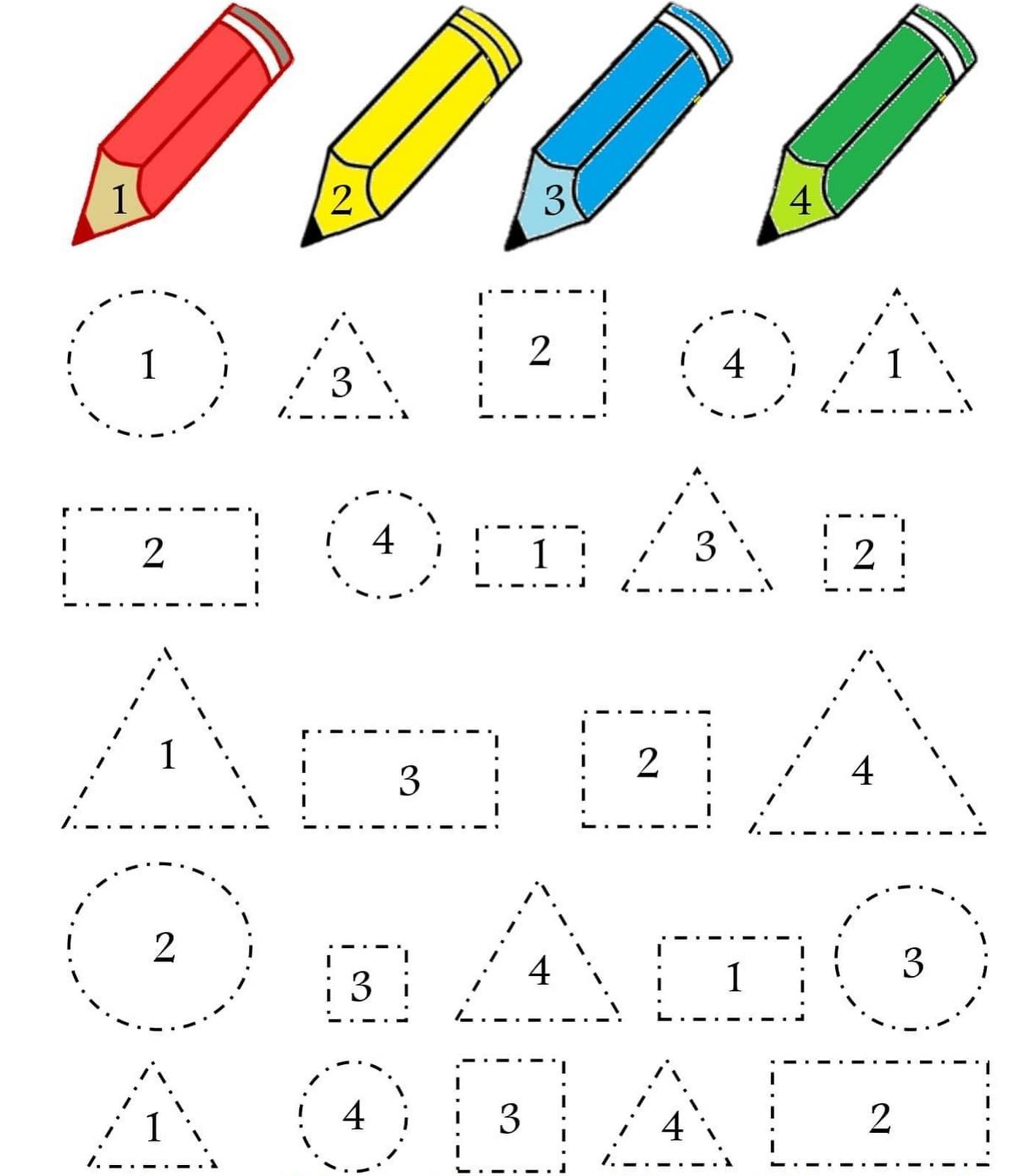 Pokoloruj na ten sam kolor serca z takimi samymi zestawami liter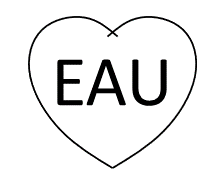 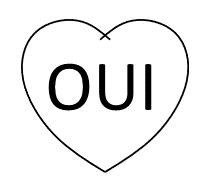 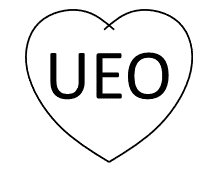 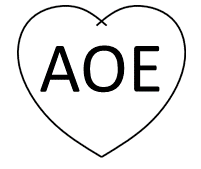 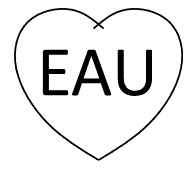 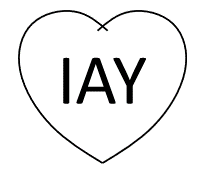 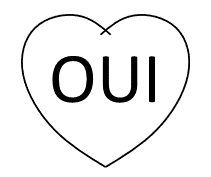 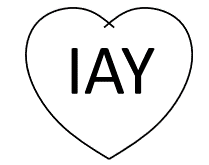 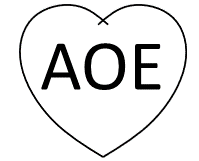 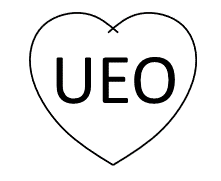 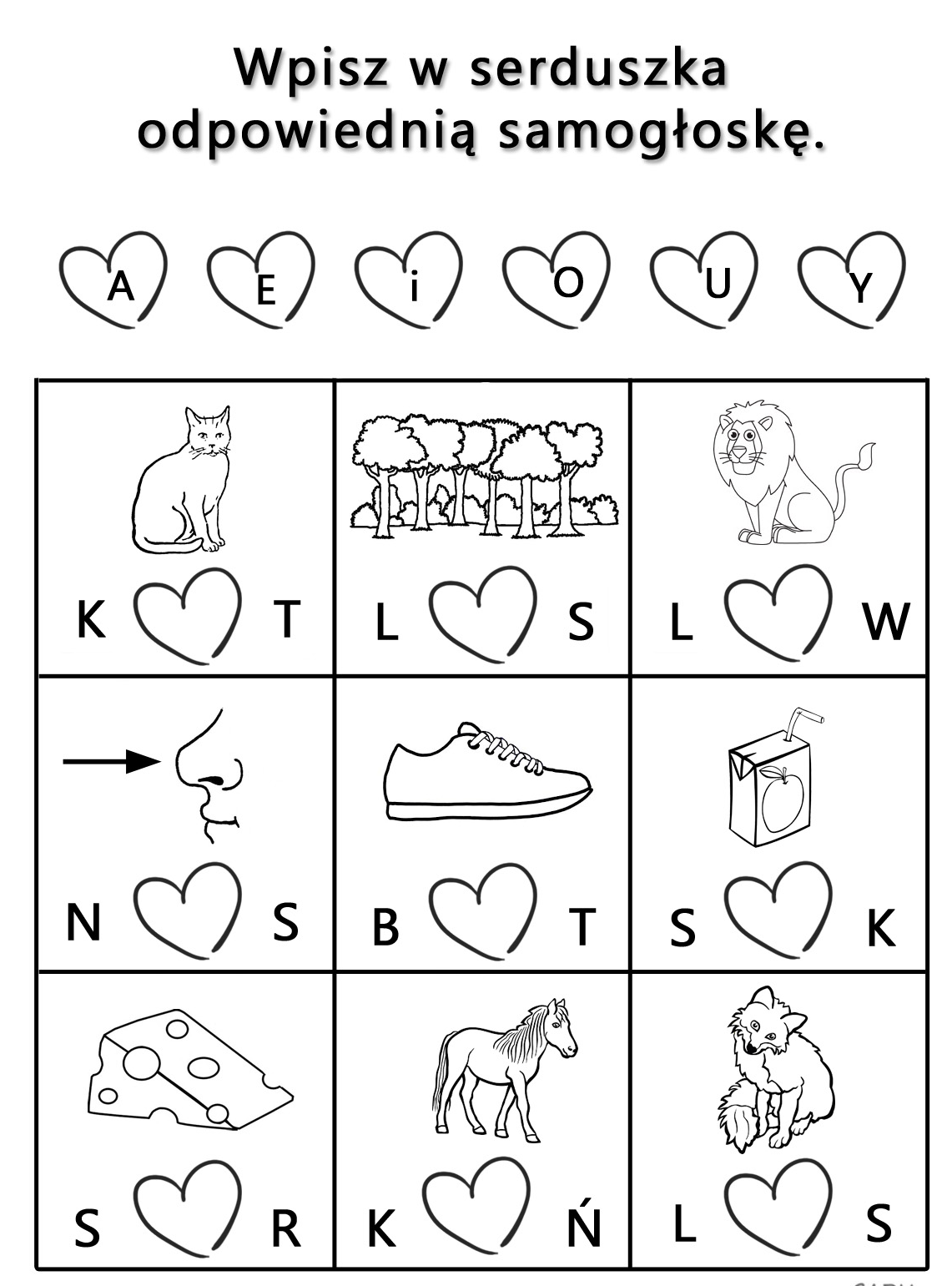 Uporządkuj obrazki według właściwej kolejności zdarzeń. Opowiedz całą historię. Pokoloruj obrazki.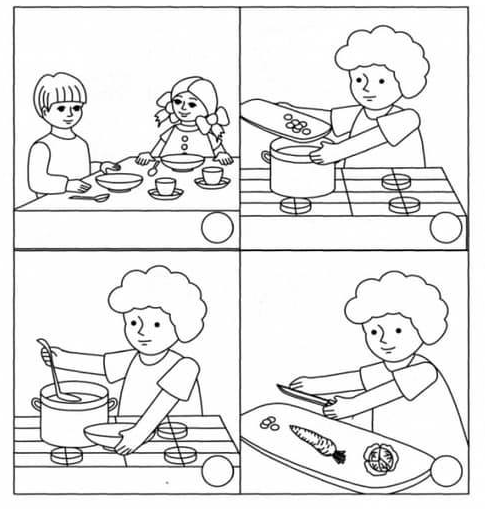 